PROJEKTOVÝ TÝDENTéma: VelikonoceTermín zadání: pondělí 6. 4. 2020Termín odevzdání: neděle 12. 4. 2020 (včetně) PV, VVPovinný úkol k odevzdání: fotografie výrobku nebo obrázku na téma VelikonocePro tento týden v rámci Pracovní a Výtvarné výchovy vyhlašujeme pro všechny žáky a žačky SOUTĚŽ o sladké ceny. Každý žák nakreslí obrázek či vyrobí dekoraci, nazdobí vajíčko apod. prostě cokoli, co souvisí s jarem či Velikonocemi. Soutěžit se bude v rámci ročníku. Třídní učitelka vybere z došlých fotografií čtyři nejzdařilejší výrobky/obrázky a ty budou zařazeny do soutěže. Každý žák/žákyně odevzdá svou práci. Ta bude ohodnocena a zahrnuta do průběžné klasifikace v rámci předmětu (výtvarná či pracovní výchova), neodevzdaná práce bude hodnocena „N“ = nepracoval = známka 5. Bonusem je zařazení do soutěže. Požadavky: samostatná práce žáka, minimální pomoc dospělých (příprava pomůcek ano), odeslání dvou fotografií třídní učitelce (1. samotný výrobek/obrázek  2. fotografie žáka při malbě obrázku či vyrábění, aby bylo zřejmé, že danou věc utvářel žák).Došlé obrázky/výrobky budou zhodnoceny třídní učitelkou, z toho čtyři zařazeny do soutěže. Hodnocení bude anonymní – porota nebude znát jména soutěžících. V každém ročníku se vyhlásí pět prvních míst. Odměny budou předány v prvních dnech po návratu do školních lavic Za soutěž odpovídá paní učitelka Fetterová.Nezapomeňte: „V jednoduchosti je krása.“ ČESKÝ JAZYK A LITERATURAZnáš nějakou velikonoční koledu? Můžeš se zkusit naučit. ČTENÍČti si každý den nahlas to, co se Ti líbí – pohádky, časopis, můžeš i ve Slabikáři.MATEMATIKAProcvičuj si ústně sčítání a odčítání do 10 (můžeš i s kartičkami), slovní úlohy, číselnou řadu 0 – 20.Pokud se Ti bude chtít, můžeš si udělat matematické obrázky.Spoj řadu čísel, vybarvi si obrázek.Doplň správně čísla, můžeš si vystavit a dívat se, jak jdou čísla za sebou. Vybarvi si obrázek podle návodu: 6 modrá                                                        7 oranžová                                                        8 červená                                                        9 žlutá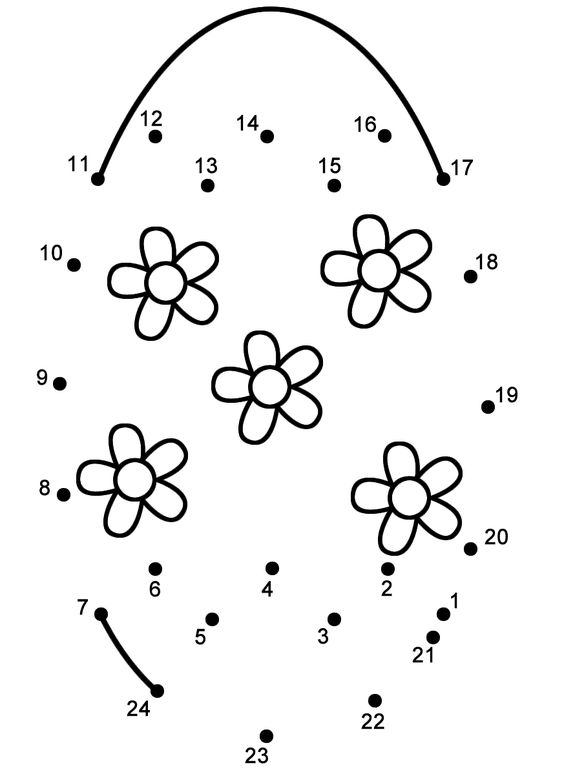 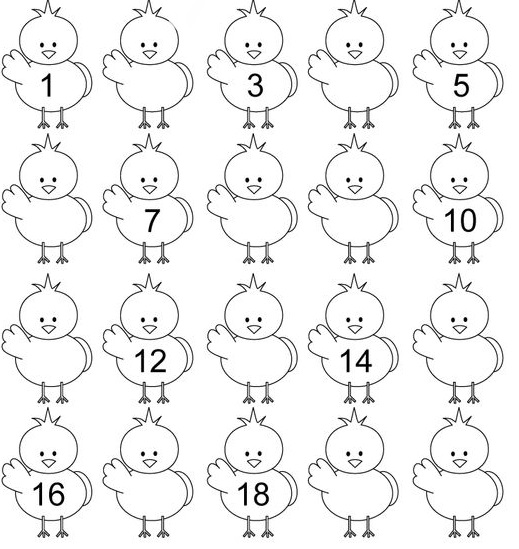 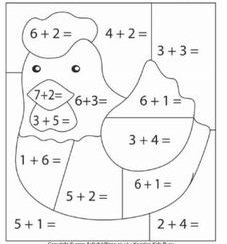 PRACOVNÍ VYUČOVÁNÍJen tip – můžeš s maminkou péct velikonoční perníčky. Tady je recept – jsou zaručeně dobré a hned měkké. Zdobili jsme před Vánoci ve škole, tak už to umíš. S tatínkem můžete zase zkusit uplést pomlázku. Tento týden nemusíte posílat žádné úkoly na kontrolu, pošlete mi prosím jen 2 fotografie (jarní nebo velikonoční obrázek/výrobek a fotografii dítěte při práci). Odpočiňte si a užívejte si společně strávený čas. Přeji Vám krásné Velikonoce plné zdraví a pohody!             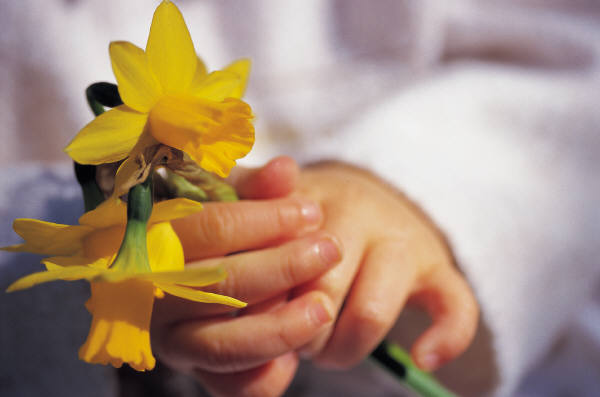 Hody, hody, doprovodyHody, hody, doprovody,                                 dejte vejce malovaný,                                         nedáte-li malovaný,                                         dejte aspoň bílý,                                               slepička vám snese jiný.V komoře, v koutku, na vrbovém proutku,ten proutek se ohýbáa slepička kokodá.Dejte jí jísti, dejte jí píti,ona vám za to snese jiný. Hody, hody, doprovody                                                                          Hody, hody, doprovody,já jsem malý zajíček,utíkal jsem podle vody,nesl kopu vajíček.Potkala mě koroptvička, chtěla jedno červené,že mi dá lán jetelíčkaa já řekl: „Ne, ne, ne.“Na paloučku za potokemmám já strýčka králíčka,tomu nosím každým rokemmalovaná vajíčka.PERNÍČKY1 kg hladké mouky30 dkg moučk. cukru20 dkg medu10 dkg Hery6 vajec2 polévkové lžíce sody1 lžíce Perníkového kořeníTakto vyjde přibližně 12 plechů, možno dělat z poloviční dávky.Zpracovat těsto  a nechat odležet 24 hodin v teple. Vyválet plát a vykrajovat tvary.Potírat rozšlehaným vejcem za horka.POLEVA2 bílkypřibližně 30 dkg prosátého moučkového cukrupár kapek citrónové šťávyDobrou chuť! 